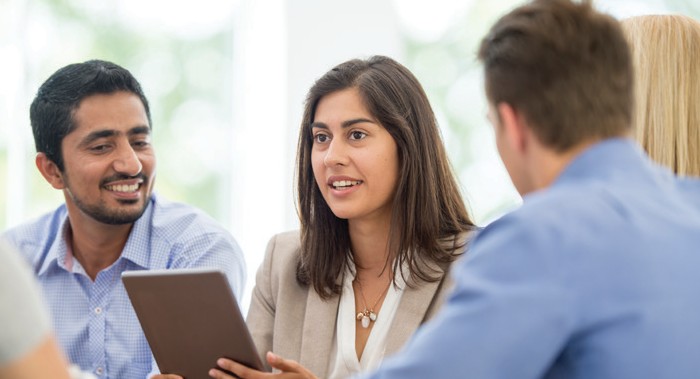 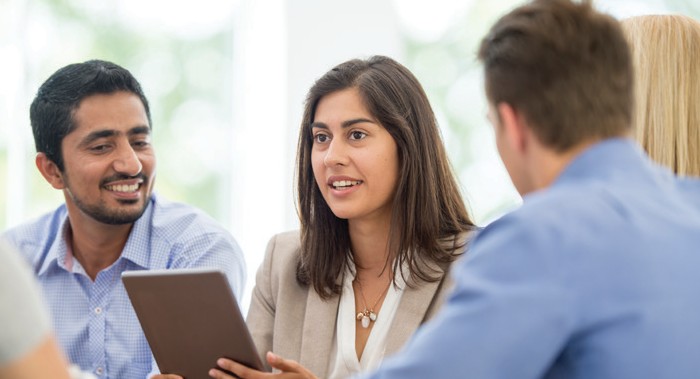 If you feel that we have not lived up to these standards we would like to hear about it, so we can put itright for you.How you can get in touchEmail usComplaints.Gulf@metlife.com, providing:· Your full name· Policy number· Certificate number (only for policies held through your employer)· Contact telephone number· A brief description of your experienceCall us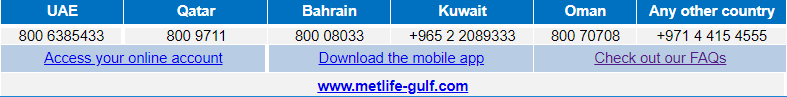 Lines are open from 8:30am to 5:00pm (UAE time: GMT + 04:00 hour)Visit usWhat happens next?· We will acknowledge your feedback within two (2) working days, and advise the Complaint Officer who will beinvestigating for you;· Endeavour to complete our investigation and issue our response within five (5) working days;· Inform you if for any reason we are not able to respond within five (5) working days, and keepyou updated as to our progress;· Issue our response no later than ten (10) working days after you first got in touch.We are committed to providing our customers and partners with products and services of the higheststandards. If you feel our response did not completely satisfy your request, you can escalate it byemailing Complaint.Appeal@metlife.com. One of our representatives will respond to you with five (5)working days.Should you remain dissatisfied with our resolution you can refer the matter to the relevant regulator. You may do so by sending details of your complaint, and the MetLife Complaint Reference Number to:For Dubai Health Insurance complaints, you can contact the Dubai Health Authority (DHA) using the online complaint form or the details below:E-Mail: wasselsotak@dha.gov.aeToll Free (24/7): 800342 (800 DHA)For Abu Dhabi Health Insurance complaints, you can contact the Health Authority of Abu Dhabi (HAAD) using the online complaint form or the details below:Email: contact@abudhabi.aeTelephone: +971 2449 3333 or Local Toll Free Number: 800 555For all other UAE Insurance Policies, you can contact the Insurance Authority using the online complaint form or the details below:Email: contactus@ia.gov.aeTelephone: +971 2499 0111Complaints Flow ChartHow to Submit a Complaint: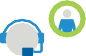 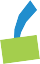 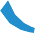 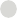 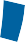 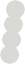 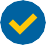 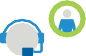 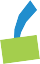 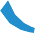 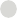 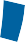 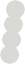 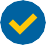 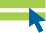 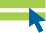 We will conduct a thorough investigation into your concerns.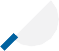 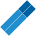 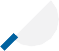 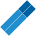 We endeavor to complete the investigation and issue our response within five (5) working days.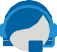 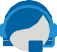 Should your complaint require additional time for investigation we will inform you and keep you updated as to our progress.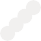 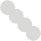 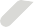 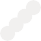 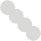 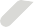                                                                               	 Complaint Closed		If you feel our response did not completely satisfy your request, you can escalate it by emailingcomplaint.appeal@metlife.com. One of the members of our 	Appeals Committee will respond to you within five (5) working days.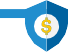 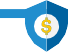              If you are dissatisfied with our resolution you can refer the matter to the relevant regulator.UAE		Ubora Office TowersBusiness BayOffice no. 1903P.O. Box 72578Dubai, UAEBahrainOffice # 31,Building # A0452Road # 1010 Sanabis 410P.O. Box 20281Manama 319, Kingdom of BahrainKuwait15th Floor, Rakan Tower, Salhia, Fahad Al-Salem Street,P.O. Box 669, Safat 13007, KuwaitOmanHaffa House Hotel, 2nd FloorP.O. Box: 894P.C. 114, Muttrah, Sultanate of OmanQatarJaidah Square BuildingAirport Road, near HSBC main branch2nd floorP.O.Box 913Doha – Qatar